PREAMBLEEducation plays enormously significant role in building of a nation. There are quite a large number of educational institutions, engaged in imparting education in our country. Majority of them have entered recently into semester system to match with international educational pattern. However, our present education system is churning out youth who have to compete locally, regionally, nationally as well as globally. The present alarming situation necessitates transformation and/or redesigning of system, not only by introducing innovations but developing “learner-centric approach.Majority of Indian higher education institutions have been following the system, which obstructs the flexibility for the students to study the subjects/courses of their choice and their mobility to different institutions. There is need to allow the flexibility in education system, so that students depending upon their interests can choose inter-disciplinary, intra-disciplinary and skill-based courses. This can only be possible when choice based credit system (CBCS), an internationally acknowledged system, is adopted. The choice based credit system not only offers opportunities and avenues to learn core subjects but also explore additional avenues of learning beyond the core subjects for holistic development of an individual. The CBCS will undoubtedly facilitate benchmarking of our courses with best international academic practices.Advantages of the choice based credit system:•	Shift in focus from the teacher-centric to student-centric education.•	Student may undertake as many credits as they can cope with (without repeating all courses in a given semester if they fail in one/more courses).•	CBCS allows students to choose inter-disciplinary, intra-disciplinary courses, skill oriented papers (even from other disciplines according to their learning needs, interests and aptitude) and more flexibility for students.•	CBCS makes education broad-based and at par with global standards. One can take credits by combining unique combinations. •	CBCS offers flexibility for students to study at different times and at different institutions to complete one course (ease mobility of students). Credits earned at one institution can be transferred to another institution.CHOICE BASED CREDIT SYSTEMThe Indian Higher Education Institutions have been moving from the conventional annual system to semester system. Currently many of the institutions have already introduced the Choice Based Credit System. The semester system accelerates the teaching-learning process and enables vertical and horizontal mobility in learning. The credit based semester system provides flexibility in designing curriculum and assigning credits based on the course content and hours of teaching. The Choice Based Credit System provides a ‘cafeteria’ type approach in which the students can take courses of their choice, learn at their own pace, undergo additional courses to acquire more than the required credits and adopt an interdisciplinary approach to learning.Programme Educational ObjectivesThis scheme and courses are related to four-year Civil Engineering programme with following Programme Educational Objectives (PEO).1.	Graduates of the program will have successful technical and professional careers in industry, academia, govt. and entrepreneurship.2.	Graduates of the program will hold strong professional ethics with good team skills and communication3.	Graduates of the program will engage in lifelong learning to acquire new knowledge in an evolving technological landscape.Types of CoursesCourses are the subjects that comprise the Civil Programme.A course may be designed to comprise lectures, tutorials, laboratory work, fieldwork, outreach activities, project work, vocational training, viva, seminars, term papers, assignments, presentations, self-study etc. or a combination of some of these components.The learning outcomes of each course will be defined before the start of a semester.Following are the course types:i.	Core Course (CC): This is a course, which is to be compulsorily studied by a student as a core requirement to complete the requirement of B.Tech. Civil Engineering.ii.	Elective Course: An elective course is a course, which can be chosen from a pool of courses. It is intended to support the discipline of study by providing an expanded scope, enabling exposure to another discipline/domain and nurturing a student’s proficiency and skill. An elective may be of following types:a)	Discipline Specific Elective (DE): It is an elective course that adds proficiency to the students in the discipline.b)	Generic Elective (GE): It is an elective course taken from other engineering disciplines and enhances the generic proficiency and interdisciplinary perspective of students.c)	Dissertation/Project/Training/Internship (PTI): An elective course designed to acquire special/advanced knowledge, such as supplement study/support study to a project work, and a candidate studies such a course on his own with an advisory support by a teacher/faculty member is called dissertation/projectd)	Humanities, Social Sciences & Management (HSM): It is an elective course taken from non-engineering disciplines (humanities, social sciences and management) that broadens the perspective of an engineering student.e)	Basic Science Courses (BSC): It is based upon content that leads to fundamental knowledge enhancement in sciences, and basic engineering principles. f)	NPTEL (NPT): Online MOOC courses are based on the respective year’s offered courses. iii.	a)	Mandatory Courses (MC): It can be taken from among a pool of foundation courses, which aim at value-based education. They may provide hands-on training to improve competencies and skills or provide education on human, societal, environmental and national values.Each credit course contributes certain credits to the programme. A course can be offered either as a full course (4 credits) or as a half course (2 credits). A full course is conducted with 3 hours of lectures and either 1 hour of tutorial or 2 hours of practical work per week. A half course is conducted with 2 hours of lectures. There are also some exceptional electives with 3 credits and 1 credit.Definition of Credit: -A project work/dissertation is considered as a special course involving application of the knowledge gained during the course of study in exploring, analyzing and solving complex problems in real life applications. A candidate completes such a course with an advisory support by a faculty member.Mandatory Courses may be offered. They do not carry credits but aim at expanding knowledge or bridging deficiency in knowledge or skill.A course may have pre-requisite course(s) that are given in the Semester-wise Course Allocation scheme.A student can opt for a course only if he/she has successfully passed its pre- requisite(s).A student has to register for all courses before the start of a semester.Program codes: The codes for various undergraduate programmes are as follows:i.	Civil Engineering: CEii.	Computer Science &Engineering: CSiii.	Electronics and Communication Engineering: ECiv.	Electrical Engineering: EEv.	Mechanical Engineering: MEDepartmental Course Codes: The codes for departmental core courses and discipline-specific electives are specific to each discipline. The first two characters are derived from departmental codes listed above. The third character is ‘C’ for core courses and ‘D’ for discipline-specific courses and ‘PT’ for Dissertation/Project/Training/Internship. This is followed by a digit sequence number:i.	CSCyyy: Core Courseii.	CSDyyy: Discipline-Specific Elective Courseiii.	CSPTyy: Dissertation/Project/Training/InternshipCommon Elective Course Codes: All disciplines will follow a common code as shown below. The 3-digit sequence number ‘yyy’ is taken from the respective tables of different types of courses.i.	HSMyyy: Humanities, Social Sciences& Management Courseii.	BSCyyy: Basic Science Courseiii.	MCyyy: Mandatory CourseGeneral Electives: A student may take a course under the category of General Elective (GE) offered by any other Department of the Institute under the categories of Core Course (CC) and Discipline Specific Electives (DE). However, such options shall be offered to a student as per prescribed guidelines of the Institute.The opting of a course by the student will depend upon the requisites for that course and with the consent of the course advisor.PROGRAM OUTCOMESAt the completion of the B.Tech. Civil Engineering Program, a student will achieve the following outcomes:Gain an ability to apply the knowledge of mathematics, science, Engineering fundamentals and Civil engineering in solving complex engineering problems.Acquire the ability to survey the literature, conduct experiments, interpret data and analyze complex engineering problems.Acquire the ability to design a system, its components and processes to meet requirements with due regard to social, economic and environmental considerations.Acquire the ability to apply research based knowledge and methods to investigate complex engineering problems with focus on Civil engineering.Acquire the ability to select existing tools, techniques and resources and create new ones to model complex engineering problems and activities.Understand the responsibilities of an engineering profession towards society, economy, health, safety and legal issues.Understand anCivil engineer’s role in enhancing sustainable development.Demonstrate professional ethics and responsibilities with utmost integrity at all timesAcquire the ability to contribute effectively as members or leaders of diverse and multidisciplinary teams.Communicate effectively among professional and with society through reports, presentations, documentations and instructions.Engage in lifelong learning in ever evolving landscape of Civil engineering.SCHEME – SEMESTER WISE COURSE ALLOCATIONFirst Semester Syllabus## Students will undergo a mandatory induction programSuggestive Choice Based SubjectsSecond Semester Syllabus## NPTEL courses are based on the respective year’s offered courseSuggestive Choice Based SubjectsThird Semester Syllabus## NPTEL courses are based on the respective year’s offered courseSuggestive Choice Based SubjectsFourth Semester Syllabus## NPTEL courses are based on the respective year’s offered courseSuggestive Choice Based SubjectsFifth Semester Syllabus## NPTEL courses are based on the respective year’s offered courseSuggestive Choice Based SubjectsSixth Semester Syllabus## NPTEL courses are based on the respective year’s offered course# Students will undergo project/training/internship in the industry / research organization / reputed Institute during the vacationSuggestive Choice Based SubjectsSeventh Semester Syllabus# Students will undergo project/training/internship in the industry / research organization / reputed Institute during the vacationSuggestive Choice Based SubjectsEighth Semester Syllabus## Students will undergo training/internship in the industry / research organization / reputed Institute during the vacationSuggestive Choice Based Subjects1 Hr. Lecture (L) per week1 Credit1 Hr. Tutorial (T) per week1 Credit1 Hr. Practical (P) per weekOr2 Hr. Practical (Lab)/week0.5 CreditsOr1 CreditSl No.TypeSubject CodeTopicLTPCredit Points1BSCBSC006Chemistry3135.52BSCBSC---Mathematics31043GEEEC101Basic Electrical Engineering31254GEMEC101Engineering Graphics & Design10435GEECC101Basic Electronics Engineering20026GSGSC101ESP & SDP - I0101Total20.5Sl No.TypeSubject CodeTopicLTPCredit Points1BSCBSC001Physics - Semiconductor physics3135.52BSCBSC002Physics - Introduction to Electromagnetic Theory3135.53BSCBSC003Physics - Introduction to Mechanics3135.54BSCBSC004Physics - Quantum Mechanics for Engineers3135.55BSCBSC005Physics - Oscillation, Waves and Optics3135.56BSCBSC006Chemistry3135.57BSCBSC007Mathematics - Calculus and Vector Calculus31048BSCBSC008Mathematics - Calculus & Differential Equation31049BSCBSC009Mathematics - Probability and Statistics310410BSCBSC010Mathematics - Discrete Mathematics310411BSCBSC011Mathematics - Transform Calculus, Numerical Methods & Complex Variable310412BSCBSC012Mathematics - Probability, Statistics & Stochastic Process310413BSCBSC013Mathematics - Graph Theory3104Sl No.TypeSubject CodeTopicLTPCredit Points1BSCBSC---Physics3135.52BSCBSC---Mathematics31043GECSC201Programming for Problem Solving30454GEMEC202Workshop/Manufacturing Practices10435HSMHSM001English20236GSGSC202ESP & SDP - II02027INTINT201Internship/Industrial Training00638NPTNPT201(NPTEL)---1Total26.5Sl No.TypeSubject CodeTopicLTPCredit Points1BSCBSC001Physics - Semiconductor physics3135.52BSCBSC002Physics - Introduction to Electromagnetic Theory3135.53BSCBSC003Physics - Introduction to Mechanics3135.54BSCBSC004Physics - Quantum Mechanics for Engineers3135.55BSCBSC005Physics - Oscillation, Waves and Optics3135.56BSCBSC006Chemistry3135.57BSCBSC007Mathematics - Calculus and Vector Calculus31048BSCBSC008Mathematics - Calculus & Differential Equation31049BSCBSC009Mathematics - Probability and Statistics310410BSCBSC010Mathematics - Discrete Mathematics310411BSCBSC011Mathematics - Transform Calculus, Numerical Methods & Complex Variable310412BSCBSC012Mathematics - Probability, Statistics & Stochastic Process310413BSCBSC013Mathematics - Graph Theory3104Sl No.TypeSubject CodeTopicLTPCredit Points1BSCBSC---Mathematics31042BSCBSC015Data structure using Python20233CCCEC301Auto Cad 2D and Civil 3D10224CCCEC302Engineering Mechanics31045CCCEC303Energy Science and Engineering11026CCCEC304Engineering Geology10227CCCEC305ConcreCBuilding Materials and Construction30038GSGSC303ESP & SDP - III02029NPTNPT301(NPTEL)---1Total23Sl No.TypeSubject CodeTopicLTPCredit Points1BSCBSC007Mathematics - Calculus and Vector Calculus31042BSCBSC008Mathematics - Calculus & Differential Equation31043BSCBSC009Mathematics - Probability and Statistics31044BSCBSC010Mathematics - Discrete Mathematics31045BSCBSC011Mathematics - Transform Calculus, Numerical Methods & Complex Variable31046BSCBSC012Mathematics - Probability, Statistics & Stochastic Process31047BSCBSC013Mathematics - Graph Theory31048BSCBSC014Mathematics - Probability, Statistics &Complex Variable3104Sl No.TypeSubject CodeTopicLTPCredit Points1CCCEC406Concrete Technology20232BSBSM401Mathematics and Statistics IV21-33CCCEC407Introduction to Fluid Mechanics20234CCCEC408Introduction to Solid Mechanics21035CCCEC409Surveying & Geomatics11236CCCEC410Material Testing & Evaluation11237HSMHSM015Civil Engineering- Societal & Global Impact20028GSGSC404ESP & SDP - IV02029NPTNPT401(NPTEL)---110INTINT401Internship/Industrial Training0084Total27Sl No.TypeSubject CodeTopicLTPCredit Points1BSCBSC007Mathematics - Calculus and Vector Calculus31042BSCBSC008Mathematics - Calculus & Differential Equation31043BSCBSC009Mathematics - Probability and Statistics31044BSCBSC010Mathematics - Discrete Mathematics31045BSCBSC011Mathematics - Transform Calculus, Numerical Methods & Complex Variable31046BSCBSC012Mathematics - Probability, Statistics & Stochastic Process31047BSCBSC013Mathematics - Graph Theory31048DECED414Instrumentation & Sensor Technologies for Civil Engineering applications20239DECED415BIM by Autodesk Revit Architecture2023Sl No.TypeSubject CodeTopicLTPCredit Points1CCCEC511Hydraulic Engineering21032CCCEC512Structural Analysis21033CCCEC513Geotechnical Engineering20234CCCEC514Hydrology & Water Resource Engineering21035CCCEC515Environmental Engineering20236CCCEC516Transportation Engineering20237HSMHSM010Human Resource Management20028MCMC001Environmental Science00009GSGSC505ESP & SDP - V020210NPTNPT501(NPTEL)---1Total23Sl No.TypeSubject CodeTopicLTPCredit PointsPre-requisites1Sl No.TypeSubject CodeTopicLTPCredit Points1CCCEC617Construction Engineering & Management21032CCCEC618Engineering Economics, Estimating & Costing214  53DECED---Discipline Specific Elective---34DECED---Discipline Specific Elective---35DECED---Discipline Specific Elective---36DECED---Discipline Specific Elective---37INTINT601Internship/ Industrial Training--- 48NPTNPT601(NPTEL)---19MCMC002Disaster Management000010GSGSC606ESP & SDP - VI0202Total27Sl No.TypeSubject CodeTopicLTPCredit Points1DECED601Foundation Engineering30032DECED602Design of RC Structures30033DECED603Solid and Hazardous Waste Management 30034DECED604Advanced Highway and Transportation Engineering3003Sl No.TypeSubject CodeTopicLTPCredit Points1DECED---Discipline Specific Elective---32DECED---Discipline Specific Elective---33DECEC719Design of Steel Structure30034CCCEC720Design of RC and Steel Structures Lab00215CCCEC721Project-I00636GSGSC707ESP & SDP - VII010  1Total14Sl No.TypeSubject CodeTopicLTPCredit Points1DECED705Pre-Stressed Concrete 30032DECED706Pavement Design30033DECED707Structural Dynamics & Earthquake Engineering30034GECED708Air and Noise Pollution Control 3003Sl No.TypeSubject CodeTopicLTPCredit Points1DECED---Discipline Specific Elective---32DECED---Discipline Specific Elective---23DECED---Discipline Specific Elective---24DECEC722Project-II00635GSGSC808ESP & SDP - VIII010 16INTINT801Internship/ Industrial Training008 4Total15Sl No.TypeSubject CodeTopicLTPCredit Points1DECED809Repair and Rehabilitation of Structures30032DECED810Dynamics of Soil and Foundation30033DECED811Matrix Method of Structural Analysis 30034DECED812Ground Improvement Techniques 20025DECED813Bridge Engineering 2002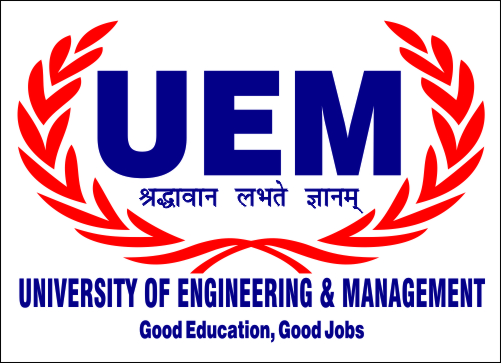 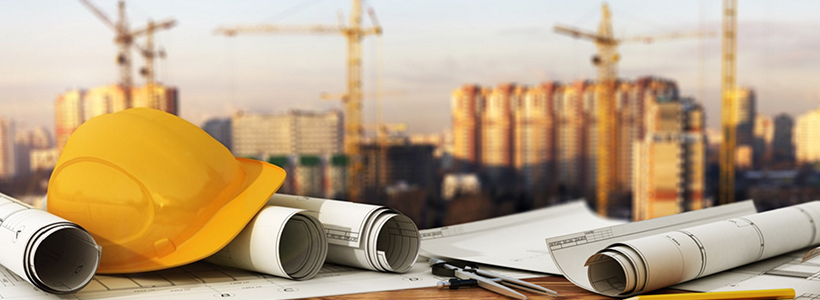 